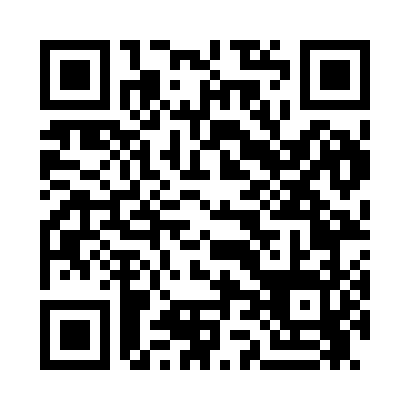 Prayer times for Askvig Addition, Illinois, USAWed 1 May 2024 - Fri 31 May 2024High Latitude Method: Angle Based RulePrayer Calculation Method: Islamic Society of North AmericaAsar Calculation Method: ShafiPrayer times provided by https://www.salahtimes.comDateDayFajrSunriseDhuhrAsrMaghribIsha1Wed4:245:5212:534:467:569:242Thu4:225:5012:534:477:579:253Fri4:215:4912:534:477:589:274Sat4:195:4812:534:477:599:285Sun4:175:4612:534:488:009:306Mon4:165:4512:534:488:019:317Tue4:145:4412:534:488:029:328Wed4:125:4312:534:498:039:349Thu4:115:4212:534:498:049:3510Fri4:095:4112:534:498:059:3711Sat4:085:3912:534:498:069:3812Sun4:065:3812:534:508:079:4013Mon4:055:3712:534:508:089:4114Tue4:035:3612:534:508:099:4315Wed4:025:3512:534:518:109:4416Thu4:005:3412:534:518:119:4617Fri3:595:3312:534:518:129:4718Sat3:585:3312:534:528:139:4919Sun3:565:3212:534:528:149:5020Mon3:555:3112:534:528:159:5121Tue3:545:3012:534:538:169:5322Wed3:535:2912:534:538:179:5423Thu3:525:2812:534:538:189:5524Fri3:505:2812:534:538:199:5725Sat3:495:2712:534:548:209:5826Sun3:485:2612:534:548:219:5927Mon3:475:2612:544:548:2210:0028Tue3:465:2512:544:558:2310:0229Wed3:455:2512:544:558:2310:0330Thu3:445:2412:544:558:2410:0431Fri3:445:2412:544:568:2510:05